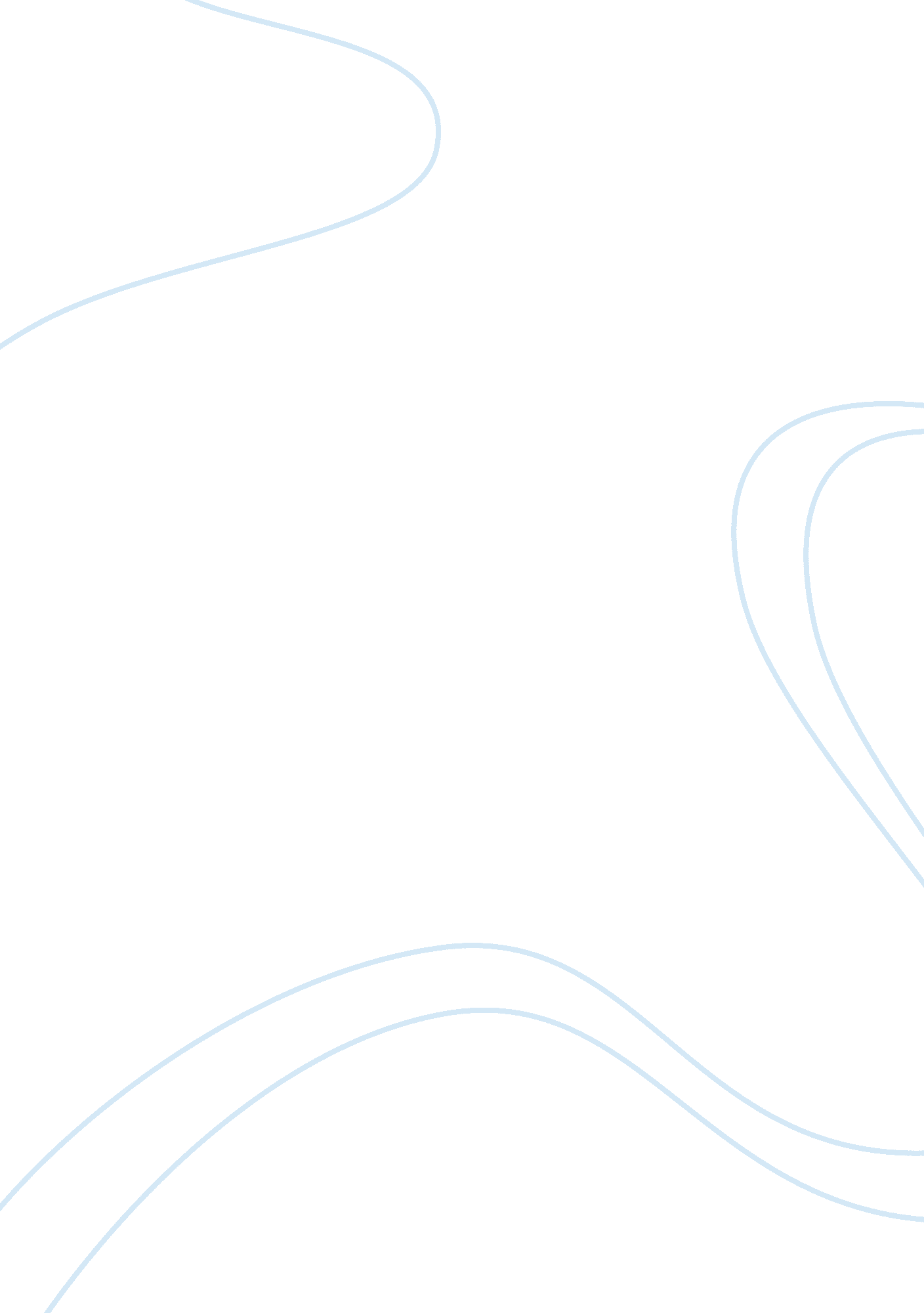 Comparison with genesis 2-3; distinctive elements in islamReligion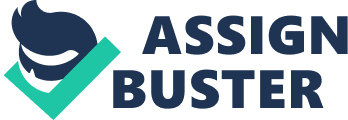 The story of Adam and Eve are pivotal to understand within the perspective of Islam. It was clear that Adam was created as a initiation of humanity. However he felt alone; and as a result, was granted Eve via God. Adam and Eve lived in beautiful harmony in the gardens of Eden before Satan enticed Eve to bite the apple from the forbidden tree. The Quran is explicit in this as it states in Surah 2, “ And We said: “ 0 Adam dwell thou and thy wife in the Garden; and eat of the bountiful things therein as (where and when) ye will; but approach not this tree, or ye run into harm and transgression.” It was clear that the forbidden tree was out of bounds for both Adam and Eve. 
The Quran talks about how evil Satan’s intention was as the verses are explicit, “ But Satan whispered evil to him. He said: “ 0 Adam! Shall I lead thee to the Tree of Eternity and to a kingdom that never decays?” It is clear to understand that Satan was always deceitful in his practices straying humanity from the good. As soon as Adam and Eve ate from the forbidden tree, they were expelled from the heavens. This in fact was how humanity was initiated as Adam and Eve were naked. The Genesis again discusses this as it states, “ Now the serpent was more crafty than any of the wild animals the Lord God had made. He said to the woman, “ Did God really say, ‘ You must not eat from any tree in the garden’?” Whoever falls into the trap of Satan will always regret it because Satan is always keen in his motives to trick humanity into bad deeds. The Genesis just like the Quran foreshadows this as Genesis 2 states, the woman said, “ The serpent deceived me, and I ate.” Notice how the Genesis refers to Eve as the woman, whereas the Quran refers to her as the Eve. Both the Genesis and the Quran draw similar parallel to what happened to Adam and Eve. 
Works Cited 
Bible Gateway passage: Genesis 3 - New International Version. (n. d.). Bible Gateway. Retrieved September 24, 2014, from https://www. biblegateway. com/passage/? search= Genesis%203&version= NIV 